党小组会党小组会是党小组活动的主要形式之一，一般每月召开一次，由党小组长召集并主持。党小组会的内容一般围绕党的中心工作和党支部的近期工作，结合本小组的实际情况确定。1．党小组会的主要任务（1）学习党的理论知识，学习党和国家的路线、方针、政策，法律法规和学校的规章制度，学习专业技术和科学文化知识，传达贯彻上级党组织的精神和决议。（2）研究如何贯彻执行党支部的决议和各项工作任务。（3）党员向党小组汇报自己的思想和工作情况、开展批评与自我批评。（4）配合党支部做好具体的党务工作。（5）分析群众的思想状况，研究如何做好思想政治工作。2．召开党小组会的方法（1）选好时间。党小组会的频次要科学安排。在选择会议时间上，既要考虑党员能够集中，又要考虑业务、学习、教学的实际情况。（2）确定内容。开会前，党小组长要与党支部书记或有关委员沟通情况，共同商定会议的内容。会议内容一般要围绕党的中心工作和党支部在近一段时期的具体任务，并结合党员的实际状况来确定。内容要集中，主题要突出。（3）听取意见。如果是研究决定重要问题，党小组长还要在会前广泛听取各方面意见，与上级党组织沟通情况，做到心中有数，以便在会上集中大家的意见，作出正确决定。（4）组织讨论。党小组长要掌握中心议题，引导党员畅所欲言，充分发表意见。如果是学习讨论，要注意防止泛泛议论。如果是组织生活会，党小组长要组织党员联系实际，认真开展批评和自我批评，真正解决问题。（5）贯彻落实。党小组会上经过充分讨论后，党小组长要根据大家的意见，形成贯彻落实的具体措施和方法。对会上提出的问题，要制定整改措施认真加以解决。3．召开党小组会的基本程序党小组会程序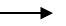 